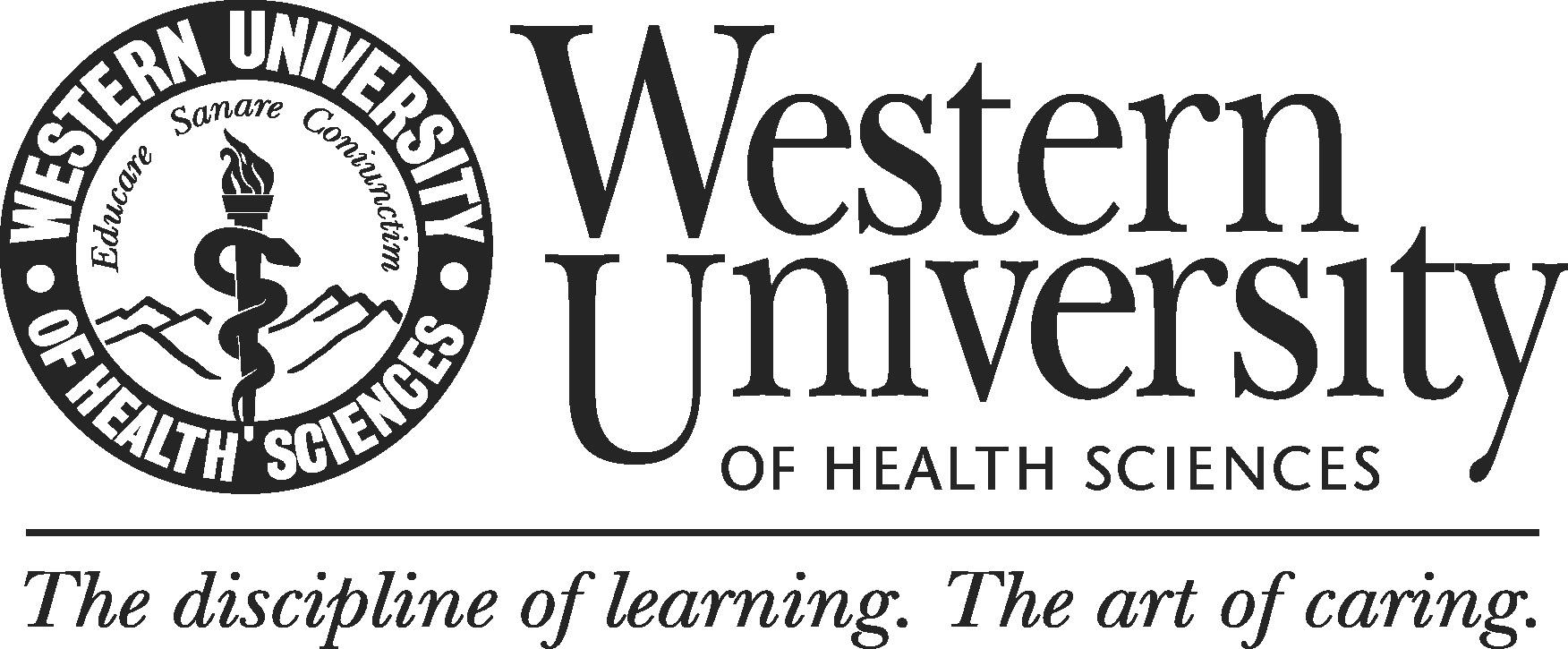  External Review Team ChecklistPrior to the site-visit Once you receive External Reviewer Service Agreement letter, sign and return it to the office of Institutional Research and Effectiveness (IRE) at WesternU. Arrange transportation to WesternU. (Hotel is arranged by IRE). Arrival time should be scheduled for reviewers to attend a welcome dinner.   Submit Program Review visit Logistics Survey Form to IRE.   Receive and read the program’s self-study document and supporting documents. Request any additional information needed to prepare for the site-visit. Receive and read the site-visit schedule.   Request  any additional interviews/meetings needed for External Review Report.During the site-visit Meet with WesternU’s personnel as scheduled. Request any additional data needed to review the program. Gather information for the External Review Report. Draft the preliminary findings and share them at the program debriefing.After the site-visit Complete the External Review Report (see External Review Report Template) and submit it to IRE.   Complete expense report attaching all receipts and submit it to IRE. Receive reimbursement and honorarium from IRE. 